CHAPTER 202CERVIDS§1331.  Propagation and sale(REPEALED)SECTION HISTORYPL 1987, c. 685, §1 (NEW). PL 1989, c. 502, §B7 (AMD). PL 1989, c. 649, §§1,2 (AMD). PL 1999, c. 765, §1 (AMD). PL 2001, c. 572, §§10,11 (AMD). PL 2003, c. 386, §4 (RP). §1332.  Animal Industry FundThe Treasurer of State shall establish a separate account known as the Animal Industry Fund.  This fund does not lapse but must be carried forward.  Except as provided in section 1346, license fees collected under section 1333, subsection 3 and license and tagging fees collected under section 1342, subsections 3 and 4 and section 1342‑A must be deposited in the account.  Funds from this account may be used to pay for administrative costs associated with licenses issued under sections 1333, 1342 and 1342‑A, tags issued under section 1342 and other costs associated with administration and enforcement of this chapter and chapter 202‑A.  [PL 2009, c. 249, §1 (AMD).]SECTION HISTORYPL 1999, c. 765, §2 (NEW). PL 2003, c. 386, §5 (AMD). PL 2009, c. 249, §1 (AMD). §1333.  Propagation and possession of cervids1.  Definitions.  As used in this Title, unless the context indicates otherwise, the following terms have the following meanings.A.  "Cervid" means a member of the cervidae family and hybrids, including deer, elk, caribou, reindeer and related species, specified by the commissioner by rule with the written concurrence of the Commissioner of Inland Fisheries and Wildlife.  [PL 2005, c. 382, Pt. D, §1 (AMD).]B.  "Discrepancy" means an instance in which a holder of a license under subsection 2 has failed to comply with a requirement under this Part.  [PL 2003, c. 688, Pt. A, §5 (AMD).][PL 2005, c. 382, Pt. D, §1 (AMD).]2.  License.  The commissioner may issue a license for the propagation, possession, purchase or sale of cervids.  A holder of a license issued pursuant to this subsection may raise cervids at any season of the year.  The fee for a license is $20 a year.  Except as provided in section 1346, a license fee must be deposited in the Animal Industry Fund established in section 1332.[PL 2003, c. 386, §6 (NEW).]3.  Inspection.  The commissioner or commissioner's designee shall conduct an inspection of an applicant's premises before the initial issuance or renewal of a license under subsection 2 or at any time during the pendency of a license under subsection 2 if the department believes the license holder is not in compliance with the provisions of this Part.[PL 2003, c. 688, Pt. A, §6 (AMD).]4.  Renewal.  If an inspection for a renewal of a license under subsection 2 reveals a discrepancy, the inspector shall note the discrepancy on an inspection form.  The commissioner may issue a temporary license under subsection 2 and give the license holder a reasonable amount of time to correct the discrepancy.  Upon a subsequent inspection of the premises of a temporary license holder under this subsection, the commissioner shall renew the license under subsection 2 if the license holder has corrected all of the discrepancies noted on the inspection form from the prior inspection.[PL 2003, c. 688, Pt. A, §6 (AMD).]5.  Penalties.  Any person engaged in the business of propagating, possessing, buying or selling cervids without a license under subsection 2 commits a civil violation for which a fine not to exceed $100 per day for each violation may be adjudged, except that the total of the fines may not exceed $25,000.[PL 2003, c. 688, Pt. A, §6 (AMD).]6.  Records.  A holder of a license issued pursuant to subsection 2 shall maintain records that include the date and location of birth and the date of death or departure of each cervid in the license holder's herd.[PL 2003, c. 688, Pt. A, §6 (AMD).]7.  Revocation.  A license issued under this chapter may be suspended or revoked in a manner consistent with Title 5, chapter 375, subchapter 5 for a violation of this chapter.  Upon revocation, a similar license may not be reissued to that person for a minimum of 5 years.[PL 2003, c. 386, §6 (NEW).]8.  Rules.  The commissioner, in consultation with the Commissioner of Inland Fisheries and Wildlife, may adopt rules necessary for the administration of this chapter.  Rules adopted pursuant to this subsection are routine technical rules as defined in Title 5, chapter 375, subchapter 2‑A.[PL 2003, c. 386, §6 (NEW).]SECTION HISTORYPL 2003, c. 386, §6 (NEW). PL 2003, c. 688, §§A5,6 (AMD). PL 2005, c. 382, §D1 (AMD). The State of Maine claims a copyright in its codified statutes. If you intend to republish this material, we require that you include the following disclaimer in your publication:All copyrights and other rights to statutory text are reserved by the State of Maine. The text included in this publication reflects changes made through the First Regular and First Special Session of the 131st Maine Legislature and is current through November 1, 2023
                    . The text is subject to change without notice. It is a version that has not been officially certified by the Secretary of State. Refer to the Maine Revised Statutes Annotated and supplements for certified text.
                The Office of the Revisor of Statutes also requests that you send us one copy of any statutory publication you may produce. Our goal is not to restrict publishing activity, but to keep track of who is publishing what, to identify any needless duplication and to preserve the State's copyright rights.PLEASE NOTE: The Revisor's Office cannot perform research for or provide legal advice or interpretation of Maine law to the public. If you need legal assistance, please contact a qualified attorney.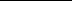 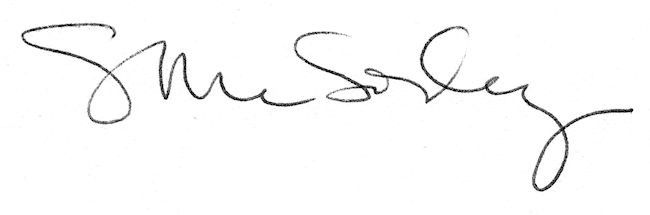 